June 2022School Uniform 2022-23Dear Parents and Carers,This letter is to outline the uniform for West Jesmond Primary from September 2022. Children are expected to wear the correct school uniform everyday, except on PE days where children will wear the PE kit outlined below. When your child starts school in September, we will let you know your year groups’ allocated PE days. Our branded logo-ed uniform is available from Border Embroidery: WEST JESMOND PRIMARY SCHOOL (border-embroideries.co.uk)General Uniform Navy blue sweatshirt or cardigan with school logo or navy blue sweatshirt or cardigan  without the logo Yellow or navy blue polo shirt with or without the school logo Navy blue trousers, skirts or shortsBlue or  yellow check-patterned dress Plain black footwear Coats and fleeces are also available from our supplier at parents own discretion. Fleeces should only be worn as outside clothing. PE Kit on PE Days Navy blue jogging bottom or shortsSchool branded blue/white/orange PE top or own plain navy blue t-shirtNavy blue hoodie or navy blue hoodie with or without logoTrainers  (not ones worn for school on other days)We have a sample of each size in the school office for you to try if you need.The links for supermarket alternatives are:If any family who is in receipt of means tested Free School Meals is struggling with the cost of uniform, please contact the school office and we can provide support with this. Although all Reception children are entitled to a free school meal, you can check your family’s eligibility for Free School Meals using this link : https://www.newcastle.gov.uk/services/schools-learning-and-childcare/help-school-and-learning-costs/apply-free-school-mealsPlease can we remind parents to make sure all uniform items are clearly labelled with your child’s name.Yours sincerely,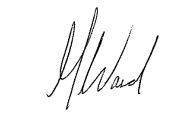 Matt WardHeadteacherAsdaSainsbury’sNavy blue JumperAsda Navy SweatshirtsNavy SweatshirtsNavy blue cardiganAsda Navy Cardigan Navy Cardigan Navy blue polo shirtAsda Navy Polo ShirtCurrently UnavailableYellow polo shirtYellow Polo Shirt Yellow Polo ShirtNavy PE t-shirtAsda Navy PE T ShirtCurrently Unavailable